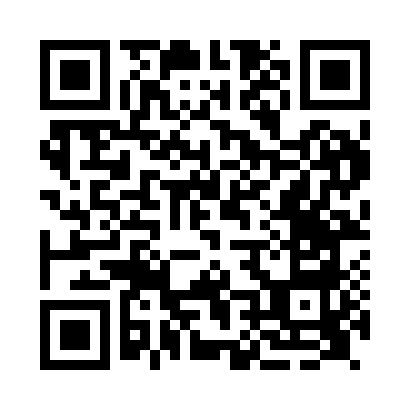 Prayer times for Normandy, Surrey, UKMon 1 Jul 2024 - Wed 31 Jul 2024High Latitude Method: Angle Based RulePrayer Calculation Method: Islamic Society of North AmericaAsar Calculation Method: HanafiPrayer times provided by https://www.salahtimes.comDateDayFajrSunriseDhuhrAsrMaghribIsha1Mon2:594:511:076:429:2111:142Tue2:594:521:076:429:2111:143Wed3:004:531:076:429:2111:144Thu3:004:541:076:429:2011:145Fri3:014:551:076:429:2011:136Sat3:014:551:076:419:1911:137Sun3:024:561:086:419:1911:138Mon3:024:571:086:419:1811:139Tue3:034:581:086:409:1711:1210Wed3:044:591:086:409:1611:1211Thu3:045:001:086:409:1611:1212Fri3:055:011:086:399:1511:1113Sat3:055:031:086:399:1411:1114Sun3:065:041:096:389:1311:1115Mon3:075:051:096:389:1211:1016Tue3:075:061:096:379:1111:1017Wed3:085:071:096:379:1011:0918Thu3:095:091:096:369:0911:0919Fri3:095:101:096:369:0711:0820Sat3:105:111:096:359:0611:0821Sun3:115:121:096:349:0511:0722Mon3:115:141:096:349:0411:0623Tue3:125:151:096:339:0211:0624Wed3:135:171:096:329:0111:0525Thu3:135:181:096:319:0011:0426Fri3:145:191:096:318:5811:0427Sat3:155:211:096:308:5711:0328Sun3:155:221:096:298:5511:0229Mon3:165:241:096:288:5411:0130Tue3:175:251:096:278:5211:0031Wed3:195:271:096:268:5110:57